                              П Р И К А Зот «10» июля 2015 г.                                                                                 № 36                                                                                                                                                                 ст. ГиагинскаяОб внесении изменений в приказ Управления финансов администрации муниципального образования «Гиагинский район» от 21 июля 2015 года № 26 «Об утверждении порядка и методики планирования бюджетных ассигнований бюджета муниципального образования «Гиагинский район» на 2016 год и на плановый период 2017 и 2018 годов»В соответствии с Решением Совета народных депутатов муниципального образования «Гиагинский район» от 15 октября 2015 года № 405 «Об особенностях составления и утверждения проекта бюджета муниципального образования «Гиагинский район» на 2016 год»п р и к а з ы в а ю:Внести в приказ Управления финансов администрации муниципального образования «Гиагинский район» от 21 июля 2015 года № 26 «Об утверждении порядка и методики планирования бюджетных ассигнований бюджета муниципального образования «Гиагинский район» на 2016 год и на плановый период 2017 и 2018 годов» следующие изменения:В названии, преамбуле, тексте, в названии и тексте приложений № 1 и № 2 к приказу слова «и на плановый период 2017 и 2018 годов» исключить;В пункте 2 слова «на 2016 – 2018 годы» заменить словами «на 2016 год»;В пункте 8 приложения № 1 к приказу слова «на 2016 – 2018 годы» заменить словами «на 2016 год»;4. В приложении № 2 к приказу:4.1. Пункт 2 изложить в следующей редакции:«2. За базовые объемы бюджетных ассигнований на исполнение действующих расходных обязательств принимаются показатели, утвержденные Решением Совета народных депутатов муниципального образования «Гиагинский район» от 19 декабря 2014 года № 329 «О бюджете муниципального образования «Гиагинский район» на 2015 год и на плановый период 2016 и 2017 годов» на 2016 год.»;4.2. В пункте 3:4.2.1. В абзаце первом слова «на 2016 – 2018 годы» заменить словами «на 2016 год»;4.2.2. Подпункты 1 - 3 изложить в следующей редакции:«1) обеспечение в 2016 году уровня номинальной заработной платы в среднем по отдельным категориям работников бюджетной сферы в соответствии с указами Президента Российской Федерации от 7 мая 2012 г. № 597, не ниже уровня достигнутого в 2015 году;2) расходы на оплату труда работников муниципальных казенных, бюджетных учреждений, за исключением оплаты труда отдельных категорий работников бюджетной сферы, указанных в подпункте 1 настоящего пункта, определяются с учетом уменьшения объема бюджетных ассигнований в связи с принятым решением об отказе в 2015 году от индексации указанных расходов;3) увеличение бюджетных ассигнований на индексацию в 2016 году публичных нормативных обязательств на 4,5%, которые в соответствии с законами Республики Адыгея и нормативными правовыми актами муниципального образования «Гиагинский район» подлежат ежегодной индексации.»;4.3. Пункт 4 признать утратившим силу;4.4. В пункте 16 слова «в 2016-2018 годах» заменить словами «в 2016 году»;4.5. В пункте 17 слова «на 2016 – 2018 годы» заменить словами «на 2016 год».Заместитель главы администрацииМО «Гиагинский район»-начальник управления финансов                                                   В.В. РедькаРЕСПУБЛИКА АДЫГЕЯУправление финансов администрации МО «Гиагинский район» 385600, ст.Гиагинская, ул.Кооперативная,35тел.9-12-36АДЫГЭ РЕСПУБЛИКЭДжаджэ районным и Финансовэ Управление385600, ст.Джаджэ, Кооперативнэ,ур.35тел.9-12-36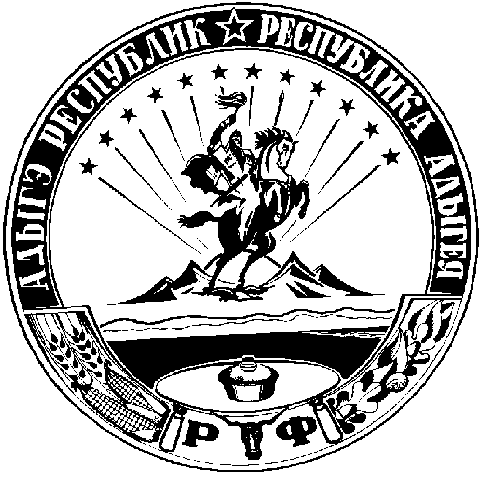 